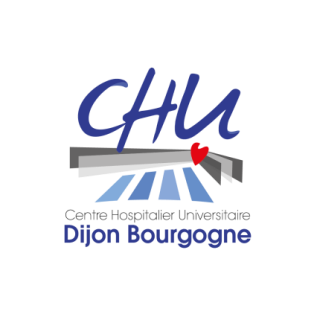 POLE DE BIOLOGIE ET PATHOLOGIEChef de Pôle: Docteur GUERARD PascalDirecteur délégué: Mr. BOURGET Thierry Cadre supérieur : Mme. BOULEY GenevièvePLATEFORME DE BIOLOGIEHOSPITALO-UNIVERSITAIRE2 rue Angélique DucoudrayBP 37013F-21070 DIJON CEDEXTél : 03 80 29 56 77Fax : 03 80 29 56 90Patient  (* renseignements obligatoires)Nom d’usage* :      Nom de naissance*:                            Prénom(s)*:      		Sexe*:      Date de naissance* :      Lieu de naissance* :      Adresse* :      ……………………………………………………………………………………………….N° Sécurité Sociale*:                                     /      Téléphone :      Prescription  Joindre la copie de la prescription ou à défaut indiquer l’identité du prescripteur (nom, prénom, qualité et adresse, n° RPPS), les examens demandés ainsi que la date de la prescription : …………………………………………………………………………………………………………………………..Adresse mail du prescripteur (sécurisée) :………………………………………………………………….Prélèvement   Date et heure de prélèvement :………………. Identité du préleveur (nom, prénom, qualité) :      Nombre d’échantillons : …………….T° amb. 	      +  	           –  Nature: (sang, sérum, plasma, urines, LCR, autres) :………………………….      Si prélèvement sanguin, préciser la nature de l’anticoagulant utilisé (si tube secondaire) :       Grossesse :        OUI    NON   Conditions de prélèvement (à jeun ? horaires de prise de médicament à doser ? autres ?……) :……………………………………………………………………………………………………………………………………Réception 	 Date et heure : Par : (nom, prénom, qualité) Observations : (si anomalies, remplir une fiche de non-conformité et cocher) 